NOTESCouncil Meeting Agenda Forum8 November 2022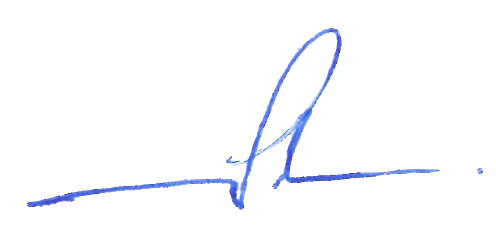 Bill ParkerChief Executive Officer11 November 2022InformationCouncil Meeting Agenda Forum are run in accordance with the City of Nedlands Governance Framework Policy. If you have any questions in relation to the agenda, procedural matters, addressing the Council or attending these meetings please contact the Executive Officer on 9273 3500 or council@nedlands.wa.gov.au Public Question TimePublic Questions are dealt with at the Ordinary Council Meeting.DeputationsMembers of the public may make presentations or ask questions on items contained within the agenda. Presentations are limited to 5 minutes. Members of the public must complete the online registration form available on the City’s website: Public Address Registration Form | City of NedlandsDisclaimerMembers of the public who attend Council Meetings Agenda Forum should not act immediately on anything they hear at the meetings, without first seeking clarification of Council’s position. For example, by reference to the confirmed Minutes of Council meeting. Members of the public are also advised to wait for written advice from the Council prior to taking action on any matter that they may have before Council.Any plans or documents in agendas and minutes may be subject to copyright. The express permission of the copyright owner must be obtained before copying any copyright material.Table of ContentsDeclaration of OpeningThe Presiding Member declared the meeting open at 6.00 pm and drew attention to the disclaimer on page 2. Present and Apologies and Leave of Absence (Previously Approved)Councillors	Mayor F E M Argyle (Presiding Member)	Councillor B Brackenridge	Melvista Ward	Councillor R Senathirajah	Melvista Ward	Councillor H Amiry	Coastal Districts Ward	Councillor L J McManus	Coastal Districts Ward	Councillor K A Smyth	Coastal Districts Ward	Councillor F J O Bennett	Dalkeith Ward	Councillor A W Mangano	Dalkeith Ward	Councillor N R Youngman	Dalkeith Ward	Councillor O J Basson	Hollywood Ward	Councillor B G Hodsdon		Hollywood WardStaff	Mr W R Parker	Chief Executive Officer	Mr M R Cole	Director Corporate Services	Mr T G Free	Director Planning & Development	Mr D Kennedy-Stiff	Acting Director Technical Services	Mrs N M Ceric	Executive OfficerPublic	There were 10 members of the public present and 4 online.Leave of Absence 		Nil.(Previously Approved)	Apologies				Councillor R A Coghlan 	Melvista Ward					Councillor O Combes	Hollywood WardPublic Question TimePublic questions will be dealt with at the Ordinary Council Meeting.DeputationsDeputations by members of the public who had completed Public Address Registration Forms.Mr Ben Carter, Pinnacle Planning, spoke in support of the recommendation for item 16.1 - PD73.11.22 Consideration of Development Application – 5 Grouped Dwellings at 16 Tyrell Street, Nedlands.Ms Susan Skull, spoke in opposition to item 16.1 - PD73.11.22 Consideration of Development Application – 5 Grouped Dwellings at 16 Tyrell Street, NedlandsMr Rex Sinclair Hubbard, spoke in opposition to the recommendation for item 16.2 - PD74.11.22 Consideration of Development Application – Four Multiple Dwellings at 5A & 5B Alexander Road, Dalkeith.Mr Ben Doyle, Planning Solutions, spoke in support of the recommendation for item 16.3 - PD75.11.22 Consideration of Development Application – Single House at 5 Hobbs Avenue, Dalkeith.Mr David Read, Element WA, spoke in support of the recommendation for item 16.4 - PD76.11.22 Consideration of Local Development Plan for Hollywood Hospital at 101 Monash Avenue, Nedlands.Mr Kim Charles Holmes, spoke in opposition to the recommendation for item 16.4 - PD76.11.22 Consideration of Local Development Plan for Hollywood Hospital at 101 Monash Avenue, Nedlands.Ms Loren Holmes, spoke in opposition to the recommendation for item 16.4 - PD76.11.22 Consideration of Local Development Plan for Hollywood Hospital at 101 Monash Avenue, Nedlands.Requests for Leave of AbsenceAny requests from Council Members for leave of absence will be dealt with at the Ordinary Council Meeting.PetitionsPetitions will be dealt with at the Ordinary Council Meeting.Disclosures of Financial Interest The Presiding Member reminded Council Members and Staff of the requirements of Section 5.65 of the Local Government Act to disclose any interest during the meeting when the matter is discussed.Councillor Brackenridge – Item 16.2 - PD74.11.22 Consideration of Development Application – Four Multiple Dwellings at 5A & 5B Alexander Road, DalkeithCouncillor Brackenridge disclosed a financial interest in Item 16.2 – PD74.11.22 Consideration of Development Application – Four Multiple Dwellings at 5A & 5B Alexander Road, Dalkeith, his interest being that he is the architect for the applicant. Councillor Brackenridge declared that he would leave the room during discussion on this item.Councillor Basson – Item 16.3 - PD75.11.22 Consideration of Development Application – Single House at 5 Hobbs Avenue, DalkeithCouncillor Basson disclosed a financial interest in Item 16.3 – PD75.11.22 Consideration of Development Application – Single House at 5 Hobbs Avenue, Dalkeith, his interest being that he is employed by Planning Solutions who is the applicant. Councillor Basson declared that he would leave the room during discussion on this item.Disclosures of Interests Affecting ImpartialityThe Presiding Member reminded Council Members and Staff of the requirements of Council’s Code of Conduct in accordance with Section 5.103 of the Local Government Act.There were no disclosures affecting impartiality.Declarations by Members That They Have Not Given Due Consideration to PapersThis item will be dealt with at the Ordinary Council Meeting.Confirmation of MinutesThis item will be dealt with at the Ordinary Council Meeting.Announcements of the Presiding Member without discussion.This item will be dealt with at the Ordinary Council Meeting.Members Announcements without discussion.This item will be dealt with at the Ordinary Council Meeting.Matters for Which the Meeting May Be ClosedFor the convenience of the public, the following Confidential items are identified to be discussed behind closed doors, as the last items of business at this meeting.Nil.En Bloc ItemsThis item will be dealt with at the Ordinary Council Meeting.Minutes of Council Committees and Administrative Liaison Working GroupsMinutes of the following Committee Meetings (in date order) are to be received:This is an information item only to receive the minutes of the various meetings held by the Council appointed Committees (N.B. This should not be confused with Council resolving to accept the recommendations of a particular Committee. Committee recommendations that require Council’s approval should be presented to Council for resolution via the relevant departmental reports).This item will be dealt with at the Ordinary Council Meeting.Divisional Reports - Planning & Development Report No’s PD73.11.22 to PD76.11.22 PD73.11.22 Consideration of Development Application – 5 Grouped Dwellings at 16 Tyrell Street, NedlandsQuestions or Requests for Further InformationCouncillor Mangano – request for additional information in regard to bin storage and placement on verge. Councillor Senathirajah – Could the full SAT ruling for 18 Tyrell Street be circulated to Council Members.Councillor Youngman – Lot 1 garage door material treatment to be confirmed. Minimum width of garage to be confirmed. Councillor Amiry – how many visitors bays are required?Mayor Argyle – is there an option for mediation between parties prior to the Council Meeting to resolve some of the issues identified?PD74.11.22 Consideration of Development Application – Four Multiple Dwellings at 5A & 5B Alexander Road, DalkeithCouncillor Brackenridge left the room at 6.57pm.Questions or Requests for Further InformationCouncillor Mangano – Could the Director please visit the site to consider building heights and overshadowing?Could further information be provided on the carparking for visitors i.e. where is this located / provided? Could off street parking be a condition of approval?Councillor Youngman – Could further information be provided in relation to bin storage location and number of bins?Councillor Mangano – Could the bins be collected from the laneway?Is there a risk of flooding the basement of this development from the City’s laneway? Should sealing of the laneway be a condition of approval to prevent gravel and dirt entering basement of the development?Councillor Amiry – air conditioning noise?Councillor Brackenridge returned to the room at 7.14pm.PD75.11.22 Consideration of Development Application – Single House at 5 Hobbs Avenue, DalkeithCouncillor Basson left the room at 7.14pm.Questions or Requests for Further InformationNil.Councillor Basson returned to the room at 7.15pm.PD76.11.22 Consideration of Local Development Plan for Hollywood Hospital at 101 Monash Avenue, NedlandsQuestions or Requests for Further InformationCouncillor McManus – Could the proposed development height be 13m and the remainder at 10m - alternate motion be prepared.Councillor Hodsdon – Confirm the status of the Hollywood Hospital Master Plan and if available to the public?Could the City preform a noise assessment? Divisional Reports - Technical Services Report No’s TS23.11.22 TS23.11.22 RFT 2022-23.05 – Provision of Traffic Management ServicesQuestions or Requests for Further InformationNil.Divisional Reports - Corporate & Strategy Report No’s CPS50.11.22 to CPS56.22.11 CPS50.11.22 Lease to Leo Heaney Pty Ltd – Portion of Reserve 45054 John XXIII Depot in Mt ClaremontQuestions or Requests for Further InformationCouncillor Smyth – Deferred for Risk Assessment - Has this Risk Assessment been provided to the Leon Heaney PL lease proponents? If so, what comments have they provided relevant to the proposed lease?Councillor Smyth - Risk Mitigation Costs - Can administration provide an estimate of the cost associated with each of the 7 Risk Factors identified?Councillor Smyth – Could administration assist with an amendment for the Council Meeting for adding the following clause 2: instructs the CEO to address the identified risks prior to proceeding with the lease.CPS51.11.22 Lease to WMRC – City of Nedlands John XXIII Depot in Mount Claremont, Portion of Reserve 45054, Lot 502 on Deposited Plan 73830, Mount ClaremontQuestions or Requests for Further InformationCouncillor Smyth – WRMC Truck Activity via Lease Site - Mr Frodsham indicated that the volume of trucks would be less and weekends movements were not scheduled. Can you please confirm if these estimates stated in the report are accurate with WMRC actual requirements? If the parameters are excessive to current operations, can the actual figures be referenced in the lease rather than ballooning for future capacity?Councillor Smyth – Deferred for Risk Assessment - Has this Risk Assessment been provided to the WMRC lease proponents? If so, what comments have they provided relevant to the proposed lease?Councillor Smyth – Risk Mitigation Costs - Can administration provide an estimate of the cost associated with each of the 7 Risk Factors identified?Councillor Smyth – Council administration assist with an amendment for the Council Meeting for adding the following clause 2: instructs the CEO to address the identified risks prior to proceeding with the lease.CPS52.11.22 Underground Power – Hollywood East, Nedlands North and Nedlands WestQuestions or Requests for Further InformationCouncillor Mangano – Could you please confirm cost spent to date on the detailed design? Councillor McManus – CEO to organise meeting with Local Member re Minister Johnston newspaper article of 7 November 2022. To cover all issues raised in the newspaper article.Councillor Senathirajah – Could you please confirm amount in the underground power reserve as at 30 Jun 2022.Councillor Hodsdon – Could a table to show breakdown of percentage comparisons from previous stages of underground power? Councillor Smyth – Could the business case include history of underground power provision in the City including who paid for each stage?CPS53.11.22 Rate Exemption – Kindy in the ParkQuestions or Requests for Further InformationNil.CPS54.11.22 Monthly Financial Report – October 2022This item will be dealt with at the Ordinary Council Meeting.CPS55.11.22 Monthly Investment Report – October 2022This item will be dealt with at the Ordinary Council Meeting.CPS56.11.22 List of Accounts Paid – October 2022This item will be dealt with at the Ordinary Council Meeting.Reports by the Chief Executive Officer CEO14.11.22CEO14.11.22 Foreshore Management Steering Committee Replacement MemberQuestions or Requests for Further InformationNil.Council Members Notice of Motions of Which Previous Notice Has Been GivenThis item will be dealt with at the Ordinary Council Meeting.Urgent Business Approved By the Presiding Member or By DecisionThis item will be dealt with at the Ordinary Council Meeting.Confidential ItemsConfidential items to be discussed at this point.Declaration of ClosureThere being no further business, the Presiding Member declared the meeting closed at 8.02pm.